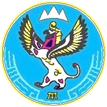 П Р И К А Зот «___» ноября 2023 г. № __________г. Горно-АлтайскО внесении изменений в приказ Министерства финансов Республики Алтай от 23 августа 2023 г. № 01-01-10-00155Приказываю:Утвердить прилагаемые изменения, которые вносятся в приказ Министерства финансов Республики Алтай от 23 августа 2023 г. 
№ 01-01-10-00155 «Об утверждении Перечня и кодов целевых статей расходов республиканского бюджета Республики Алтай и бюджета Территориального фонда обязательного медицинского страхования Республики Алтай, Перечня 
и кодов направлений расходов, используемых при формировании кодов целевых статей расходов республиканского бюджета Республики Алтай и бюджета Территориального фонда обязательного медицинского страхования Республики Алтай, и Перечня и кодов главных распорядителей средств республиканского бюджета Республики Алтай».ИЗМЕНЕНИЯ,которые вносятся в приказ Министерства финансов Республики Алтай от 23 августа 2023 г. № 01-01-10-00155 «Об утверждении Перечня и кодов целевых статей расходов республиканского бюджета Республики Алтай и бюджета Территориального фонда обязательного медицинского страхования Республики Алтай, Перечня и кодов направлений расходов, используемых при формировании кодов целевых статей расходов республиканского бюджета Республики Алтай и бюджета Территориального фонда обязательного медицинского страхования Республики Алтай, и Перечня и кодов главных распорядителей средств республиканского бюджета Республики Алтай»В Перечне и кодах целевых статей расходов республиканского бюджета Республики Алтай и бюджета Территориального фонда обязательного медицинского страхования Республики Алтай, утвержденных указанным Приказом:дополнить строкой 106.1 следующего содержания:строку 115 исключить;дополнить строкой 181.2 следующего содержания:дополнить строками 184.1 и 184.2 следующего содержания:строки 185 – 191 исключить;строку 204 изложить в следующей редакции:дополнить строками 204.1 – 204.6 следующего содержания:строки 205.1 и 205.2 изложить в следующей редакции:дополнить строкой 259.1 следующего содержания:дополнить строкой 269.1 следующего содержания:строку 270 исключить;дополнить строками 274.1 и 274.2 следующего содержания:дополнить строкой 299.1 следующего содержания:дополнить строкой 320.1 следующего содержания:строку 330.1 изложить в следующей редакции:дополнить строкой 330.2 следующего содержания:дополнить строками 620.1 – 620.3 следующего содержания:дополнить строкой 715.1 следующего содержания:строку 724 изложить в следующей редакции:строки 729 и 730 исключить;дополнить строками 751.2 и 751.3 следующего содержания::В Перечне и кодах направлений расходов, используемых при формировании кодов целевых статей расходов республиканского бюджета Республики Алтай и бюджета Территориального фонда обязательного медицинского страхования Республики Алтай, утвержденных указанным Приказом:дополнить строкой 13.1 следующего содержания:дополнить строками 54.1 и 54.2 следующего содержания:строку 84 изложить в следующей редакции:дополнить строкой 109.1 следующего содержания:строку 114 исключить;дополнить строкой 189.1 следующего содержания:строку 225 изложить в следующей редакции:дополнить строкой 239.2 следующего содержания:дополнить строкой 326.4 следующего содержания:дополнить строками 481.1 и 481.2 следующего содержания:строку 514 исключить;дополнить строкой 521.1 следующего содержания:дополнить строкой 526.1 следующего содержания:строки 527.1 и 527.2 изложить в следующей редакции:дополнить строкой 556.1 следующего содержания:дополнить строкой 569 следующего содержания:___________Министерство финансовРеспублики АлтайЧаптынова ул., д.24, г. Горно-Алтайск, 649000тел. (388-22) 2-26-21, факс (388-22) 2-32-95E-mail: info@mf.altaigov.ruwww.minfin-altay.ruОКПО 00078212, ОГРН 1020400753438ИНН/КПП 0411005460/041101001Алтай Республиканыҥ акча-манат министерствозыЧаптыновтыҥ ор., т.24, Горно-Алтайск к., 649000тел. (388-22) 2-26-21, факс (388-22) 2-32-95E-mail: info@mf.altaigov.ruwww.minfin-altay.ruОКПО 00078212, ОГРН 1020400753438ИНН/КПП 0411005460/041101001Заместитель Председателя Правительства Республики Алтай, министрО.В. ЗавьяловаУТВЕРЖДЕНЫприказом Министерства финансов Республики Алтайот «___» ноября 2023 г. № _________«106.1.251J1Е5581Достижение показателей государственной программы Российской Федерации «Развитие туризма» (мероприятия, направленные на развитие туризма)»;«181.2.2640781177Обеспечение проведения государственной экспертизы проектной документации и результатов инженерных изысканий Республики Алтай»;«184.1.2720100000Региональный проект «Развитие сельского туризма»184.2.27201R3411Развитие сельского туризма (реализация проектов, получивших государственную поддержку, обеспечивающих прирост производства сельскохозяйственной продукции)»;«204.2720200000Региональный проект «Развитие приоритетных направлений агропромышленного комплекса и развитие малых форм хозяйствования»;«204.1.2720260001Субсидии на возмещение части затрат на развитие семенного картофелеводства, овощеводства204.2.2720260002Субсидии на возмещение части затрат на сохранение посевных площадей, занятых зерновыми и (или) кормовыми культурами204.3.2720260003Субсидии на возмещение части затрат на поддержку животноводства204.4.2720260004Субсидии на возмещение части затрат на поддержку развития рыбохозяйственного комплекса204.5.2720260020Гранты в форме субсидий некоммерческим научным организациям на поддержку отдельных подотраслей животноводства204.6.2720260022Гранты в форме субсидий некоммерческим научным организациям на поддержку отдельных подотраслей растениеводства»;«205.1.27202R5011Поддержка приоритетных направлений агропромышленного комплекса и развитие малых форм хозяйствования  (возмещение части затрат на проведение агротехнологических работ, а также на повышение уровня экологической безопасности сельскохозяйственного производства и повышение плодородия и качества почв для достижения показателя  размера посевных площадей, занятых зерновыми, зернобобовыми, маслиничными и кормовыми культурами)205.2.27202R5012Поддержка приоритетных направлений агропромышленного комплекса и развитие малых форм хозяйствования   (возмещение части затрат на поддержку элитного семеноводства)»;«259.1.281R15394ППриведение в нормативное состояние автомобильных дорог и искусственных дорожных сооружений (строительство и реконструкция автомобильных дорог общего пользования регионального или межмуниципального значения и искусственных сооружений на них)»;«269.1.2820140500Субсидии на приобретение специализированной техники в целях реализации вопросов местного значения»;«274.1.2820300000Региональный проект «Электроавтомобиль и водородный автомобиль»274.2.28203R7661Развитие зарядной инфраструктуры для электромобилей (обеспечение условий сервисного обслуживания и технической доступности к объектам зарядной инфраструктуры)»;«299.1.2940160026Субсидии некоммерческим организациям, не являющимся государственными учреждениями, на развитие центра поддержки экспорта»;«320.1.2940601060Реализация мероприятий, направленных на развитие торговли»;«330.1.3040100000Комплекс процессных мероприятий «Расширение механизмов вовлечения граждан и организаций в реализацию мероприятий по благоустройству»;«330.2.3040101061Расширение механизмов вовлечения граждан и организаций в реализацию мероприятий по благоустройству Республики Алтай»;«620.1.3720600000Региональный проект «Борьба с сахарным диабетом»620.2.37206R1061Реализация мероприятий по обеспечению детей с сахарным диабетом 1 типа в возрасте от 2-х до 4-х лет системами непрерывного мониторинга глюкозы (число детей с сахарным диабетом 1 типа в возрасте от 2-х до 4-х лет, обеспеченных системами непрерывного мониторинга глюкозы)620.3.37206R1071Реализация мероприятий по обеспечению детей с сахарным диабетом 1 типа в возрасте от 4-х до 17-ти лет системами непрерывного мониторинга глюкозы (число детей с сахарным диабетом 1 типа в возрасте от 4-х до 17 лет включительно, обеспеченных системами непрерывного мониторинга глюкозы)»;«715.1.38202R4941Реализация мероприятий, направленных на создание современной инфраструктуры для отдыха детей и их оздоровления путем возведения некапитальных строений, сооружений (быстровозводимых конструкций), а также при проведении капитального ремонта объектов инфраструктуры организаций отдыха детей и их оздоровления (создание некапитальных объектов (быстровозводимых конструкций))»;«724.3820540090Субсидии на софинансирование мероприятий, направленных на обеспечение горячим питанием отдельных категорий учащихся 5-11 классов муниципальных общеобразовательных организаций в Республике Алтай».«751.2.38401R3041Организация бесплатного горячего питания обучающихся, получающих начальное общее образование в государственных и муниципальных образовательных организациях (государственные организации)751.3.38401R3042Организация бесплатного горячего питания обучающихся, получающих начальное общее образование в государственных и муниципальных образовательных организациях (муниципальные организации)»;«13.1.00028Реализация мероприятий, направленных на обеспечение жизнедеятельности населения, а также на восстановление объектов инфраструктуры»;«54.1.01060Реализация мероприятий, направленных на развитие торговли54.2.01061Расширение механизмов вовлечения граждан и организаций в реализацию мероприятий по благоустройству Республики Алтай»;«84.40090Субсидии на софинансирование мероприятий, направленных на обеспечение горячим питанием отдельных категорий учащихся 5-11 классов муниципальных общеобразовательных организаций в Республике Алтай»;«109.1.40500Субсидии на приобретение специализированной техники в целях реализации вопросов местного значения»;«189.1.5394ППриведение в нормативное состояние автомобильных дорог и искусственных дорожных сооружений (строительство и реконструкция автомобильных дорог общего пользования регионального или межмуниципального значения и искусственных сооружений на них)»;«225.60002Субсидии на возмещение части затрат на сохранение посевных площадей, занятых зерновыми и (или) кормовыми культурами»;«239.2.60026Субсидии некоммерческим организациям, не являющимся государственными учреждениями, на развитие центра поддержки экспорта»;«326.4.81177Обеспечение проведения государственной экспертизы проектной документации и результатов инженерных изысканий Республики Алтай»;«481.1.R1061Реализация мероприятий по обеспечению детей с сахарным диабетом 1 типа в возрасте от 2-х до 4-х лет системами непрерывного мониторинга глюкозы (число детей с сахарным диабетом 1 типа в возрасте от 2-х до 4-х лет, обеспеченных системами непрерывного мониторинга глюкозы)481.2.R1071Реализация мероприятий по обеспечению детей с сахарным диабетом 1 типа в возрасте от 4-х до 17-ти лет системами непрерывного мониторинга глюкозы (число детей с сахарным диабетом 1 типа в возрасте от 4-х до 17 лет включительно, обеспеченных системами непрерывного мониторинга глюкозы)»;«521.1.R3411Развитие сельского туризма (реализация проектов, получивших государственную поддержку, обеспечивающих прирост производства сельскохозяйственной продукции)»;«526.1.R4941Реализация мероприятий, направленных на создание современной инфраструктуры для отдыха детей и их оздоровления путем возведения некапитальных строений, сооружений (быстровозводимых конструкций), а также при проведении капитального ремонта объектов инфраструктуры организаций отдыха детей и их оздоровления (создание некапитальных объектов (быстровозводимых конструкций))»;«527.1.R5011Поддержка приоритетных направлений агропромышленного комплекса и развитие малых форм хозяйствования  (возмещение части затрат на проведение агротехнологических работ, а также на повышение уровня экологической безопасности сельскохозяйственного производства и повышение плодородия и качества почв для достижения показателя  размера посевных площадей, занятых зерновыми, зернобобовыми, маслиничными и кормовыми культурами)527.2.R5012Поддержка приоритетных направлений агропромышленного комплекса и развитие малых форм хозяйствования   (возмещение части затрат на поддержку элитного семеноводства)»;«556.1.R7661Развитие зарядной инфраструктуры для электромобилей (обеспечение условий сервисного обслуживания и технической доступности к объектам зарядной инфраструктуры)»;«569.Е5581Достижение показателей государственной программы Российской Федерации «Развитие туризма» (мероприятия, направленные на развитие туризма)»;